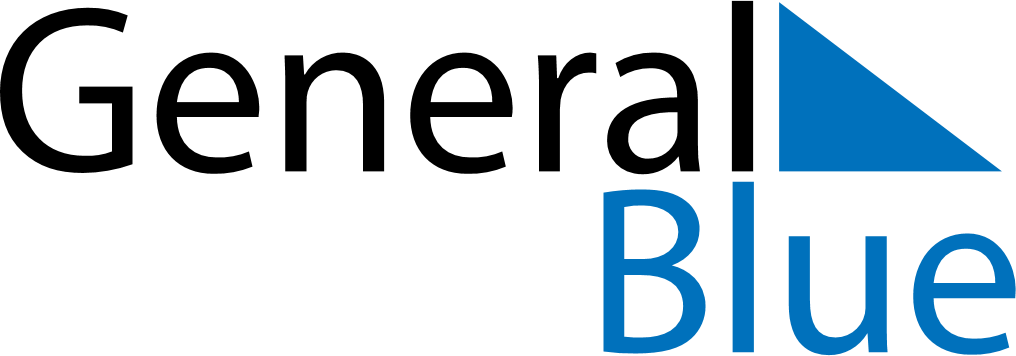 Nicaragua 2025 HolidaysNicaragua 2025 HolidaysDATENAME OF HOLIDAYJanuary 1, 2025WednesdayNew Year’s DayJanuary 18, 2025SaturdayBirthday of Rubén DaríoApril 17, 2025ThursdayMaundy ThursdayApril 18, 2025FridayGood FridayMay 1, 2025ThursdayLabour DayMay 30, 2025FridayMother’s DayJune 1, 2025SundayChildren’s DayJune 23, 2025MondayFather’s DayJuly 19, 2025SaturdayRevolution DaySeptember 14, 2025SundayBattle of San JacintoSeptember 15, 2025MondayIndependence DayOctober 12, 2025SundayIndigenous Resistance DayDecember 8, 2025MondayImmaculate ConceptionDecember 24, 2025WednesdayChristmas EveDecember 25, 2025ThursdayChristmas DayDecember 31, 2025WednesdayNew Year’s Eve